Supplementary material toRemoval of the herbicide 2,4-dichlorophenoxyacetic acid from water by using an ultrahighly efficient thermochemically activated carbonDanijela V. Bojić, Miloš M. Kostić*, Miljana D. Radović Vučić, Nena D. Velinov, Slobodan M. Najdanović, Milica M. Petrović, Aleksandar Lj. BojićDepartment of Chemistry, Faculty of Science and Mathematics, University of Niš, Višegradska 33, 18 000 Niš, Serbia*Corresponding author: Miloš KostićTel.: +381 63 484475; fax: +381 16 260 437.E-mail address:	mk484475@gmail.com, milos.kostic@pmf.edu.rsPostal address: University of Niš, Department of Chemistry, Faculty of Sciences and Mathematics, Višegradska 33, 18 000 Niš, Serbia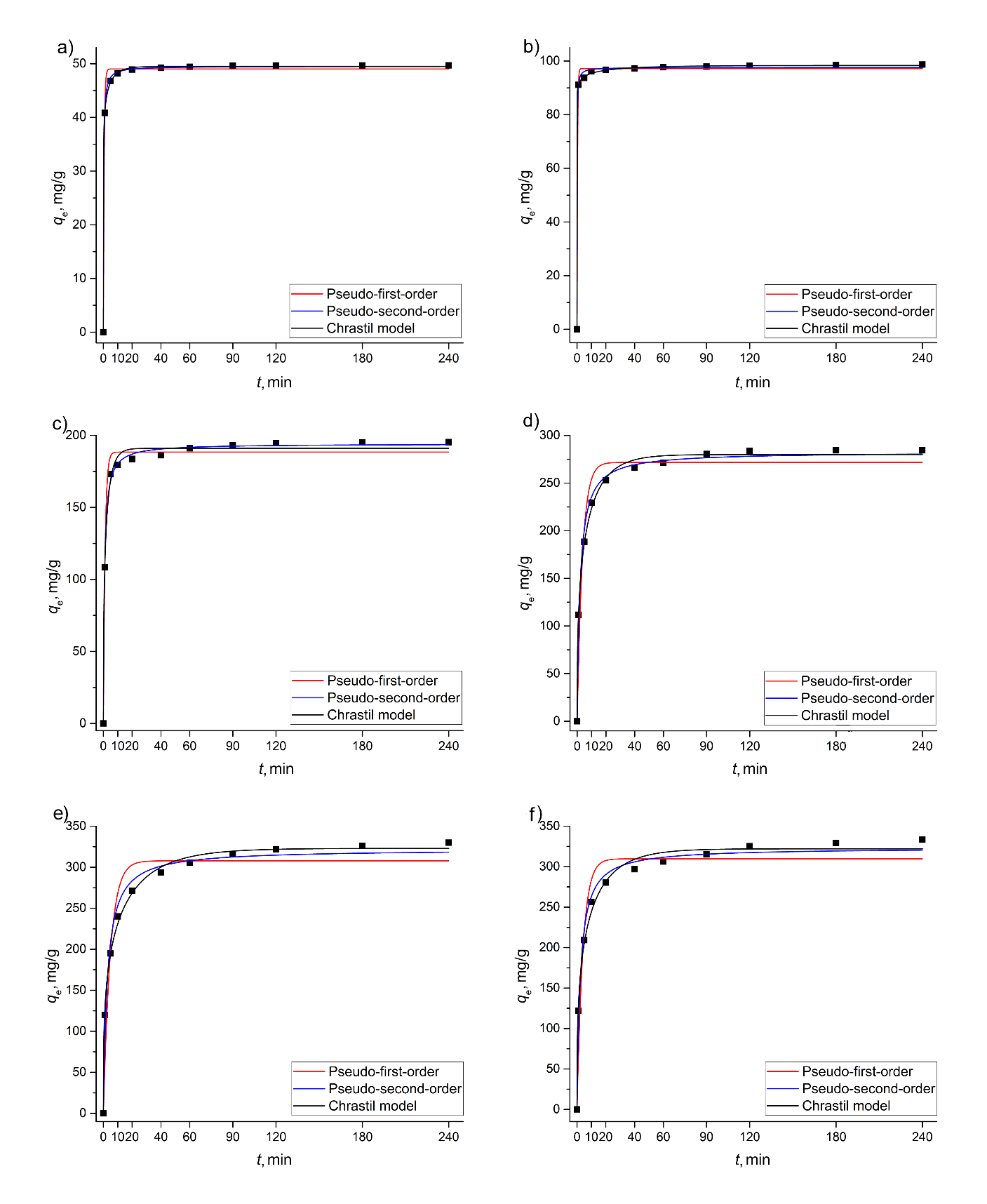 Figure S1. The applied kinetic models for sorption of 2,4-D onto LVAC for different concentrations: a) 50 mg/dm3, b) 100 mg/dm3, c) 200 mg/dm3, d) 300 mg/dm3, e) 400 mg/dm3 and f) 500 mg/dm3.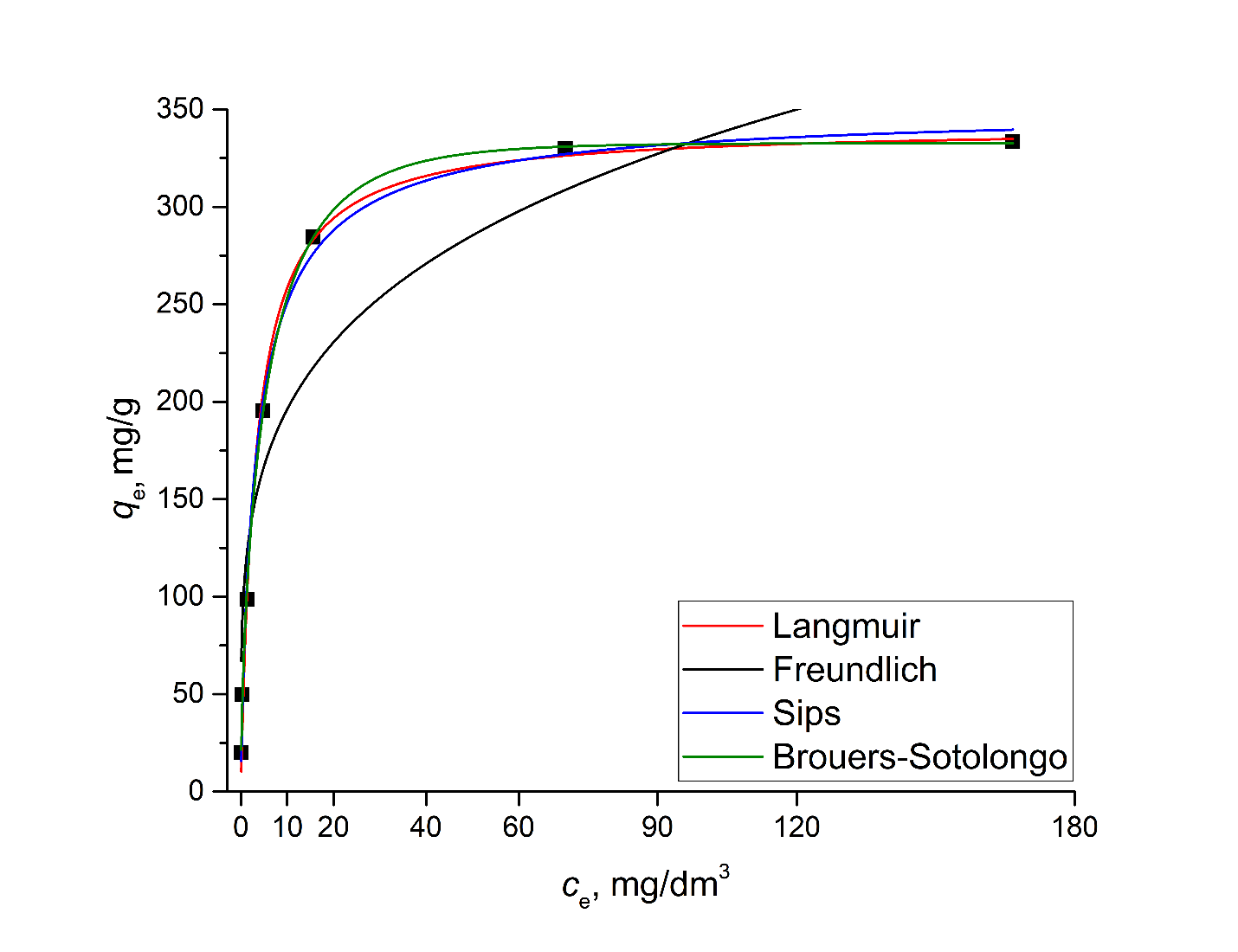 Figure S2. Sorption isotherms of 2,4-D onto LVAC for different models: Langmuir, Freundlich, Sips, and Brouers – Sotolongo isotherm models.